Lecture Schedule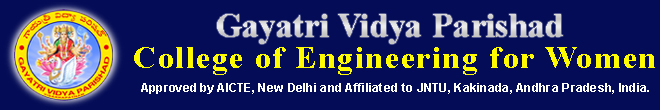 Department of Computer Science Engineering & Information TechnologyBranch & Section	: IV.B.Tech - II Sem –	EEE	             Regulation              : 	R13Subject			: JAVA PROGRAMMING                  Academic Year      : 	2017 -2018Name of the Faculty	: G.sankara rao	Course ObjectivesAt the end of the course, the students will be able to:1.Focus on object oriented concepts and java program structure and its installationIntroduction to OOP2. Comprehension of java programming constructs, control structures in JavaProgramming Constructs3. Implementing Object oriented constructs such as various class hierarchies, interfaces and exception handling 4. Understanding of Thread concepts and I/O in Java5. Being able to build dynamic user interfaces using applets and Event handling in java6.Understanding of various components of Java AWT and Swing and writing code snippetsusing themCourse Outcomes:After completing this course the student must demonstrate the knowledge and ability to:Designs will demonstrate the use of good object-oriented design principles including encapsulation and information hidingThe implementation will demonstrate the use of a variety of basic control structures including selection and repetition; classes and objects in a tiered architecture (user interface, controller, and application logic layers); primitive and reference data types including composition; basic AWT components; file-based I/O; and one-dimensional arraysImplementing programs for user interface and application development using core java principlesWrite, compile and execute Java programs using object oriented class structures withparameters, constructors, and utility and calculations methods, including inheritance, testclasses and exception handling. ()Write, compile, execute Java programs that include GUIs and event driven programming. ()Overall Number of classes required:63Text Books:1. The Complete Refernce Java, 8ed, Herbert Schildt, TMH2. Programming in JAVA, SachinMalhotra, Saurabhchoudhary, Oxford.3. JAVA for Beginners, 4e, Joyce Farrell, Ankit R. Bhavsar, Cengage Learning.4. Object oriented programming with JAVA, Essentials and Applications, Raj Kumar Bhuyya, Selvi, ChuTMH5. Introduction to Java rogramming, 7th ed, Y Daniel Liang, PearsonReferences:1. JAVA Programming, K.Rajkumar.Pearson2. Core JAVA, Black Book, NageswaraRao, Wiley, Dream Tech3. Core JAVA for Beginners, RashmiKanta Das, Vikas.4. Object Oriented Programming Through Java, P. Radha Krishna, Universities Press.Signature of FacultyUnit NoTopic NoName of the ConceptNo. of Classes RequiredUnit – 1 :  Introduction to OOPUnit – 1 :  Introduction to OOPUnit – 1 :  Introduction to OOPUnit – 1 :  Introduction to OOPUnit - 11Introduction, Need of Object Oriented Programming2Unit - 12Principles of Object Oriented Languages2Unit - 13Procedural languages Vs OOP1Unit - 14Applications of OOP, History of JAVA1Unit - 15Java Virtual Machine, Java Features2Unit - 16Program structures, Installation of JDK1.61Total number of hours Total number of hours Total number of hours 9Unit – 2 : Programming ConstructsUnit – 2 : Programming ConstructsUnit – 2 : Programming ConstructsUnit – 2 : Programming ConstructsUnit – 21Variables , Primitive Datatypes1Unit – 22Identifiers- Naming Coventions1Unit – 23Keywords, Literals,1Unit – 24Operators-Binary,Unary and ternary, Expressions, Precedence rules and Associativity,1Unit – 25Primitive TypeConversion andCasting, Flow of control-Branching,Conditional, loops1Unit – 26classes, Objects, Creating Objects, Methods1Unit – 27constructors-Constructor overloading,cleaning up unused objects-Garbage collector2Unit – 28Class variable and Methods-Static keyword2Unit – 29this keyword,1Unit – 210Arrays, Command line arguments1Total number of hoursTotal number of hoursTotal number of hours12Unit – 3 :  Inheritance, Interfaces, Packages and Enumeration, Exceptions & AssertionsUnit – 3 :  Inheritance, Interfaces, Packages and Enumeration, Exceptions & AssertionsUnit – 3 :  Inheritance, Interfaces, Packages and Enumeration, Exceptions & AssertionsUnit – 3 :  Inheritance, Interfaces, Packages and Enumeration, Exceptions & AssertionsUnit – 31Types of Inheritance, Deriving classes using extends keyword2Unit – 32Method overloading, super keyword,1Unit – 33final keyword, Abstract class1Unit – 34Interface-Extending interface, Interface Vs Abstract classes2Unit – 35Packages-Creating packages , using Packages2Unit – 36Access protection, java.lang package1Unit – 37Introduction, Exception handling techniques-try...catch, throw, throws1Unit – 38finallyblock, user defined exception1Unit – 39Exception Encapsulation and Enrichment,1Unit – 310Assertions1Total number of hoursTotal number of hoursTotal number of hours13Unit – 4: MultiThreading, Input/OutputUnit – 4: MultiThreading, Input/OutputUnit – 4: MultiThreading, Input/OutputUnit – 4: MultiThreading, Input/OutputUnit – 41java.lang.Thread, The main Thread1Unit – 42Creation of new threads, Thread priority1Unit – 43Multithreading- Using isAlive() and join(), Syncronization1Unit – 44suspending and Resuming threads,Communication between Threads1Unit – 45reading and writing data,2Unit – 46java.io package1Total number of hoursTotal number of hoursTotal number of hours7Unit – 5:  Applets, Event HandlingUnit – 5:  Applets, Event HandlingUnit – 5:  Applets, Event HandlingUnit – 5:  Applets, Event HandlingUnit – 51Applet class, Applet structure1Unit – 52An Example Applet Program, Applet Life Cycle1Unit – 53paint(),update()and repaint()1Unit – 54Introduction, Event Delegation Model1Unit – 55java.awt.eventDescription,Sources of Events1Unit – 56Event Listeners1Unit – 57Adapter classes, Inner classes2Total number of hoursTotal number of hoursTotal number of hours8Unit – 6 :  Abstract Window Toolkit, Swing:Unit – 6 :  Abstract Window Toolkit, Swing:Unit – 6 :  Abstract Window Toolkit, Swing:Unit – 6 :  Abstract Window Toolkit, Swing:Unit – 61Why AWT?, java.awt package1Unit – 62Components and Containers, Button, Label2Unit – 63Checkbox, Radio buttons, Listboxes,2Unit – 64Choice boxes, Text field and Text area2Unit – 65container classes, Layouts, Menu, Scroll bar1Unit – 66Introduction , JFrame, JApplet1Unit – 67JPanel, Components in swings, Layout Managers2Unit – 68JList and JScroll Pane,Split Pane1Unit – 69JTabbedPane, Dialog Box1Unit – 610Pluggable Look and Feel1Total number of hoursTotal number of hoursTotal number of hours14